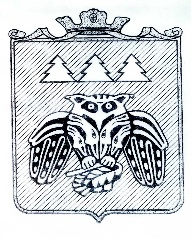 ПОСТАНОВЛЕНИЕадминистрации муниципального образованиямуниципального района «Сыктывдинский»«Сыктывдiн» муниципальнöй районынмуниципальнöй юкöнса администрациялöнШУÖМот 13 ноября 2020 года    					                                       № 11/1484О передаче ГБУ РК «Центр попредоставлению государственныхуслуг в сфере социальной защиты населения Сыктывдинского района»отдельных полномочий органа опекии попечительства в отношениинесовершеннолетних гражданРуководствуясь Правилами осуществления отдельных полномочий органов опеки и попечительства в отношении несовершеннолетних граждан образовательными организациями, медицинскими организациями, организациями, оказывающими социальные услуги, или иными организациями, в том числе организациями для детей-сирот и детей, оставшихся без попечения родителей, утвержденных постановлением Правительства Российской Федерации от 18 мая 2009 № 423 «Об отдельных вопросах осуществления опеки и попечительства в отношении несовершеннолетних граждан»,  на основании протокола Комиссии по вопросам отбора образовательных организаций, медицинских организаций, организаций, оказывающих социальные услуги, или иных, в том числе организаций для детей-сирот и детей, оставшихся без попечения родителей, для осуществления отдельных полномочий органа опеки и попечительстваМО МР «Сыктывдинский» от 31 августа 2020 года № 1,  администрация муниципального образования муниципального района «Сыктывдинский»ПОСТАНОВЛЯЕТ:Передать ГБУ РК «Центр по предоставлению государственных услуг в сфере социальной защиты населения Сыктывдинского района» следующие полномочия органа опеки и попечительства:- выявление несовершеннолетних граждан, нуждающихся в установлении над ними опеки и попечительства, включая обследование условий жизни  таких несовершеннолетних граждан и их семей;- подбор, учет и подготовка граждан, выразивших желание стать опекунами или попечителями несовершеннолетних граждан либо принять детей, оставшихся без попечения родителей, в семью на воспитание в иных установленных семейным законодательством Российской Федерации формах.Контроль за исполнением настоящего постановления оставляю за собой.Настоящее постановление вступает в силу со дня его подписания.Заместитель руководителяадминистрации  муниципального района	                                                              В. Ю. Носов